Dear Sir/Madam,	Please note that the ITU workshop on “Quality of Service of Regulatory and Operational Issues” will now take place at the Sheraton Jumeirah Beach Resort, Dubai and not the Sheraton Grand Hotel, Dubai as previously announced in TSB Circular 121 of 29 September 2014.  The meeting dates remain unchanged.Yours faithfully,



Malcolm Johnson
Director of the Telecommunication
Standardization BureauTelecommunication Standardization
BureauTelecommunication Standardization
Bureau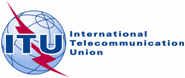 Geneva, 7 October 2014Ref:Corrigendum 1 
to TSB Circular 121TSB Workshops/H.O.-	To Administrations of Member States of the Union;-	To ITU-T Sector Members;-	To ITU-T Associates;-	To ITU-T AcademiaContact:Hiroshi Ota-	To Administrations of Member States of the Union;-	To ITU-T Sector Members;-	To ITU-T Associates;-	To ITU-T AcademiaTel:+41 22 730 6356-	To Administrations of Member States of the Union;-	To ITU-T Sector Members;-	To ITU-T Associates;-	To ITU-T AcademiaFax:+41 22 730 5853-	To Administrations of Member States of the Union;-	To ITU-T Sector Members;-	To ITU-T Associates;-	To ITU-T AcademiaE-mail:tsbworkshops@itu.int Copy:-	To the Chairmen and Vice-Chairmen of ITU-T Study Groups;-	To the Director of the Telecommunication Development Bureau;-	To the Director of the Radiocommunication Bureau;-	To the Regional Director, ITU Regional Office, Cairo;-	To the Regional Director, ITU Regional Office, Addis Ababa;-	To the Permanent Mission of U.A.E. in GenevaSubject:ITU Workshop on “Quality of Service of Regulatory and Operational Issues” 
Dubai, U.A.E. (2-3 November 2014)ITU Workshop on “Quality of Service of Regulatory and Operational Issues” 
Dubai, U.A.E. (2-3 November 2014)